Press kit Salone Internazionale del Mobile 2014PLANIT, un cammino di…“Triade Bellezza”“Abbiamo imparato a plasmare materiali esclusivi. Li adattiamo alle singole esigenze, trasformandoli in prodotti. Abbiamo cercato di immaginarceli come sono sognati dalle persone. Investiamo tempo ed energie per rendere possibile a tutti questo cammino di triade bellezza.”Planit, azienda tra le più dinamiche e creative del comparto del design bagno, tra le poche realmente specializzate nella lavorazione di Solid Surface, arricchisce la propria proposta di arredo con elementi ad alto contenuto tecnico ed estetico, grazie alla sua specializzazione nella lavorazione del Corian®.Al Salone Internazionale del Bagno, dall’8 al 13 Aprile 2014, il progetto TRIADE è protagonista assoluto del cammino estetico e tecnologico che l’azienda di Bolzano ha intrapreso da tempo.Il design originale e moderno di TRIADE é di Marco Devigili che propone tre diversi lavabi a forma tonda, ovale e quadrata, completamente in Corian®, dotati di un bacino molto capiente e ispirati ad un arredamento in stile minimal.L’effetto ricreato è molto naturale, la semplicità e le linee pulite dei lavabi riportano alla natura incontaminata di un tempo. La collezione nasce dall’idea di ridimensionare gli elementi dell’arredo bagno, spesso eccessivi, evidenziando la naturale forma dei lavabi. E’ composta di diversi disegni, ognuno con una forte personalità ma tutti indissolubilmente legati all’identità del marchio Planit.I lavabi della collezione TRIADE sono realizzati nella versione da appoggio, alleggeriti nello spessore dei bordi, quasi sembrano invitare all’abbraccio. Il tratto innovativo dei lavabi corrisponde all’idea del bagno di estrema funzionalità, oltre che piacevole, con una giusta combinazione di valori che dà spessore e valore all’ambiente più intimo della casa.“Percorrere un cammino di bellezza è la nostra visione. È un augurio per tutti. Per realizzarlo, la mission ci vede impegnati a individuare e sfruttare le potenzialità di DuPont™ Corian®, stimolati dalle collaborazioni con i designer, integrando armoniosamente estetica, funzionalità e aspetti economici.” commenta Manfred Abram,  titolare dell’azienda insieme a Johann Simonini.“Amiamo le sfide, le affrontiamo con competenza e precisione, abituati da un lavoro tecnico con tolleranze infinitesimali, prossime allo zero. Per questo la soluzione giusta con Planit è dietro l’angolo, e ciascun progetto uno stimolo” conclude Abram.La storia di Planit inizia dal piacere tutto italiano per la bellezza e l’armonia, mescolato alla nostra specifica tradizione alpina, che ispira grande cura per gli spazi da vivere perché siano confortevoli e a propria misura. “Abbiamo trasmesso alla nostra azienda” conclude Johann Simonini, titolare e general manager Planit “quanto imparato dalle antiche tradizioni spingendoci ad andare oltre ogni confine, fiduciosi, a cercare il nuovo che c’è al di là, a interpretare al meglio le potenzialità della tecno-superficie DuPont™ Corian® per farci conoscere nel mondo.”Caratteristiche tecniche:Triade 1 lavabo tondo, realizzato in DuPont™ Corian®, - diametro 400mm x altezza 320mmTriade 2 lavabo ovale,  realizzato in DuPont™ Corian®, – larghezza 500mm x altezza 350mmTriade 3 lavabo quadrato, realizzato in DuPont™ Corian®, -  larghezza 400mm x altezza 320mmNOTE INTEGRATIVEPLANIT Srl, con sede in provincia di Bolzano, é una delle più qualificate aziende italiane specializzate nella lavorazione di Solid Surface - specialmente Corian® di DuPontTM. In oltre 15 anni è riuscita a trasformare e plasmare materiali esclusivi, investendo tempo ed energie per raggiungere la perfezione nei nostri prodotti. Per realizzazioni in Solid Surface sono impiegati compositi minerali ad alte prestazioni, in particolare il Corian® brevettato da DuPont™. Nascono così oggetti che coniugano eleganza e versatilità. PLANIT fa parte del circuito di laboratori certificati DuPontTM Corian® Quality Network e vanta numerose collaborazioni sia con prestigiosi designer internazionali, sia con aziende del settore arredamento. E’ una manifattura industriale, dove l’abilità artigiana si unisce a un elevato grado di efficienza tecnica e innovazione. Le maestranze di Planit non sono solo preparate nella lavorazione e nell’assemblaggio dei prodotti esclusivi. PLANIT oltre al prodotto finito, fornisce sempre un servizio di consulenza nella scelta dei materiali e delle tecnologie disponibili per portare a termine anche il progetto più ambizioso. La flessibilità dei processi produttivi e gli impianti all’avanguardia ci permettono di realizzare pezzi unici su misura, ma anche prodotti in piccole serie. PLANIT è diventata una delle aziende leader nel proporre arredi per il bagno, con collezioni proprie di lavabi, piatti doccia e vasche da bagno di alta gamma. Il settore Contract rappresenta uno dei principali settori commerciali dell’azienda. Gli allestimenti per gli ambienti pubblici comprendono gli arredi per hotel, bar e negozi, quelli per gli edifici pubblici e i prodotti per l’edilizia ospedaliera. A ciò si aggiungono piani di lavoro per le cucine realizzati per falegnamerie e mobilifici.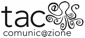 Per informazioni e immagini in alta risoluzioneUfficio Stampa:tac comunic@zione  milano|genovatel +39 02 48517618 | 0185 351616 press@taconline.it | www.taconline.itPLANIT srlVia Nazionale 61 – 39040 Ora (BZ) Italia - Tel. +39 0471 811490 - Fax +39 0471 811494 – marketing@planit.it  - www.planit.it - Contatto : Silvia GabalinE’ possibile effettuare il download di ulteriori immagini e comunicati stampa su: www.taconline.it